МИНИСТЕРСТВО ОБРАЗОВАНИЯ И НАУКИХабаровского края(Минобрнауки Хабаровского края)Фрунзе ул., д. 72, г. Хабаровск,    Хабаровский край, Российская Федерация, 680000Тел.(4212) 32-73-68. Факс (4212) 42-14-82Е-mail: edu_boss@adm.khv.ru; https://minobr.khabkrai.ru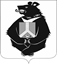 Руководителям органов местногосамоуправления,осуществляющихуправление в сфереобразования   №   отНа №Министерство образования и науки края сообщает, что АО ДРСК «Хабаровские электрические сети» разработаны материалы по профилактике детского электротравматизма в рамках уроков ОБЖ (далее – материалы). В материалы входит памятка для родителей, плакаты о правилах электробезопасности, видео по профилактике электротравматизма.Ссылка на видео по профилактике электротравматизма: http://obmen.drsk.ru/link/2c39e95c1ee248711b5b56bfb2f213f3Просим довести информацию до руководителей образовательных организаций.  Приложение: на 6 л. в 1 экз.	И.о. заместителя министра – начальника управления воспитания и дополнительного образования                                    Ивлева И.М.
и детского отдыхаТроян Анастасия Алексеевна, (4212) 30-32-88О материалах по профилактике детского электротравматизма